May 8, 2018									Greenwater Lake Prov ParkBox 430Porcupine Plain, SKS0E 1H0Dear Park Staff:The Water Security Agency (WSA) is issuing a “Precautionary Drinking Water Advisory” to the users of the seasonal portion of Greenwater Lake Provincial Park during the startup of the waterworks. The areas affected include: Campgrounds, Greenwater and Uskatik Subdivisions.Despite the good efforts of the operator to maintain safe drinking water through disinfection, and although there has been no indication of problems associated with bacteria or protozoa in the water, the potential for contamination exists during the startup of the water system.  Therefore, WSA is issuing a “Precautionary Drinking Water Advisory” (PDWA) for the users of the seasonal portion of Greenwater Lake Provincial Park’s potable water system.This ADVISORY is in effect as of 8:00 am, Tuesday, May 8, 2018 for Greenwater Lake Provincial Park and will be in effect until bacteriological water quality results are acceptable.  Therefore, I ask that the park administration notify all users of this portion of the drinking water distribution system that they boil the water used for drinking purposes for at least one minute prior to use.  Bottled water can be a safe alternative.This advisory can be rescinded following:The distribution system is disinfected and flushed according to applicable standards. Water quality returns to acceptable levels within the system.The receipt of two consecutive sets of three (3) bacteriological samples (marked “other”) collected one day apart that are negative for bacteriological growth in the final treated potable water being supplied throughout the section of the system mentioned above.Should you have any questions or concerns, please contact Ries Mansuy at (306) 862-1767.Sincerely,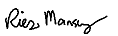 Ries Mansuy, A.Sc.T.Sr. Environmental Project OfficerWater Security Agency - Drinking Water and Wastewater Management DivisionNipawin, SK.CC.   Barry Wright, Water Security Agency - Drinking Water and Wastewater Management Division         Kelsey Trail Health Region	 Drinking Water and Wastewater Management Division, Regina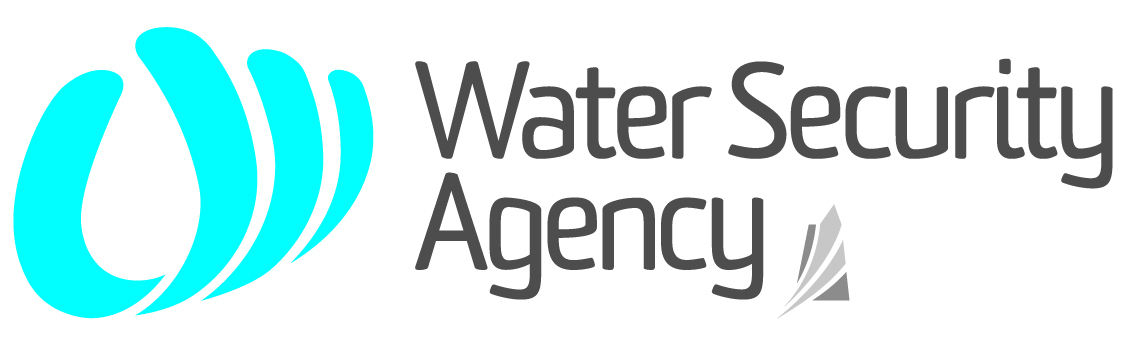 Precautionary Drinking Water AdvisoryThis Advisory applies to users of the seasonal portion of the Greenwater Lake Provincial Park Distribution system in the following areas: Campground, Greenwater and Uskatik Subdivisions and is effective as of 8:00 am May 8, 2018.During the startup of the seasonal portion of the waterworks, the safety of the Greenwater Lake Provincial Park drinking water supply cannot be ensured at all times.  Therefore, as a precautionary measure, consumers should:(a)	Boil all water, used for drinking purposes, for at least one (1) minutes, at a rolling boil, prior to usage;(b)	Boil water to be used for other activities where it may be ingested, including:	(i)	brushing teeth or soaking false teeth;	(ii)	washing fruits and vegetables;	(iii)	food or drink which will not be subsequently heated; and	(iv)  	ice cubes;(c)	Not drink from any public drinking fountains supplied with water from the public water supply;(d)	Under most circumstances, no need to boil water used for other household purposes, such as laundry.  Adults, adolescents and older children may shower, bathe or wash using tap water but should avoid swallowing the water.  Dishes may be disinfected by washing in dishwashing machines that have a dry cycle or a final rinse that exceeds 450C for 20 minutes, 500C for 5 minutes, or 720C for 1 minute.(e)	Ensure that younger children and infants are sponge bathed;(f)	Use an alternative water source known to be safe, if they do not wish to boil the water; and(g)	Consult with your physician if you have cuts or rashes that are severe before using the water.If you require any additional information, please contact the following:	Park Office								(306) 278-3518	Water Security Agency – Nipawin Office				(306) 862-1767	Kelsey Trail Health Region       					(306) 752-6310	Water Security Agency – Communications Manager			(306) 694-8914 – for Media                                                                                                                                InquiriesRies Mansuy, A.Sc.T.Sr. Environmental Project OfficerWater Security Agency - Drinking Water and Wastewater Management DivisionNipawin, SK.